MINUTES UNIVERSITY OF NORTH CAROLINA, GREENSBORO GRADUTE STUDENT ASSOCIATION MEETING April 11, 2018Call to Order: The Graduate Student Association Meeting was called to order at 10:06 am by the GSA Vice President, Derick Jones.   Attendance: the following programs were represented: Accounting and Finance, Biology, Chemistry and Biochemistry, Communication Science and Disorders, Community and Therapeutic Recreation, Consumer, Apparel, and Retail Studies, Counseling Education Development, Dance, Economics, Education Leadership and Cultural Foundations, Educational Research Methodology, English, Gerontology,  History, Human Development and Family Studies, Interior Architecture, Kinesiology, Language, Literature, and Cultures, Library and Information Studies, Mathematics and Statistics, Nutrition, Psychology, Public Health Education, School of Nursing, Sociology, Specialized Education Services, Teacher Education/Higher Education, Theatre, Women and Gender Studies. Approval of the Minutes: The minutes for the March 14, 2018 meeting were approved unanimously. Special Order Reports:  noneExecutive Committee ReportsPresident’s Report, Timothy ReaginReagin solicited feedback from senators about the GSA’s agenda next year. Senators recommended holding forums dedicated to particular issues, such as the concerns of teaching and research assistants or university fees, reevaluating GSA’s funding mechanisms and practices, and coordinating/interfacing with SGA more effectively. Vice President, Derick JonesJones encouraged senators to contact him if they were interested in serving as a graduate senator in the Student Government Association. Treasurer, Chelsea Stewart (with Timothy Reagin)Stewart and Reagin updated the senators about the status of the Professional Development Fund and the Research Capstone Fund. Senators asked for greater clarification of funding procedures. Marketing/Public Relations Chairperson, Anderson RouseRouse encouraged senators to begin to find senators for the 2018-19 academic year. University Committee Reports: Graduate Studies Committee, Oliver Thomas: Thomas reported on the Graduate Studies Committee’s work this year, and encouraged graduate students to be involved and make their voices heard to the Graduate Students Committee and other university-wide committees. Old Business: NoneNew Business: Senator Oliver Thomas proposed that the senate create an ad hoc committee to assess and offer recommendations for approving the GSA’s funding process. The committee unanimously approved a resolution to establish an ad hoc committee. Adjournment: Vice President, Derick Jones, adjourned the meeting at 10:54APPENDIX A: REVISED GSA CONSTITUTION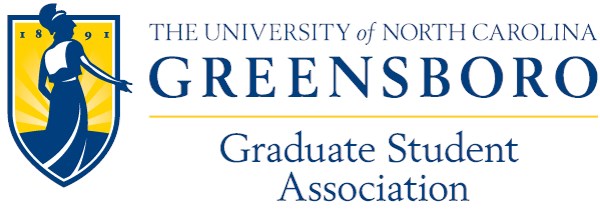 NameThe name of this organization is the Graduate Student Association of the University of North Carolina at Greensboro.MissionThe purpose of the Graduate Student Association (GSA) is to represent the interests of graduate students at the University of North Carolina at Greensboro, advocating for their concerns, providing funding, and building community among graduate students.Membership RequirementsAll graduate students of the University of North Carolina at Greensboro are ipso facto members of the GSA. The GSA is open to all UNCG students who wish to participate regardless of age, race, ethnicity, color, religion, sex, sexual orientation, national origin, gender identity and expression, disability, socioeconomic status, or creed. Executive Board OfficersThe following officer positions will lead the Graduate Student Association:President Vice PresidentPublic Relations/Marketing ChairpersonTreasurerExecutive Board Officer Requirements Any UNCG graduate student, who is enrolled in a minimum of 3 graduate credit hours, has a minimum 3.00 grade point average (GPA), and has maintained good standing will qualify for office. Additionally, students must have either served as a GSA Senator or have significant student government experience. This experience will be considered sufficient if approved by the current GSA Senate by a 2/3 vote and unanimously approved by the Executive Board. Terms will last for 12 months, beginning on April 1st and ending on March 31st of the following year. If a vacancy exists, then an election will be held to replace the vacant position(s) in the next meeting. Duties of Officers/Executive BoardPresidentShall be the official head of the organizationShall attend weekly Student Government Association (SGA) meetingsShall be an advocate for policy change at UNCG to better graduate students’ quality of lifeShall chair all Executive Board and Advisory Board meetingsShall represent the organization at official campus functionsShall serve as the formal liaison between the University administration and GSAShall create ad hoc committees as the need arisesShall meet with the SGA President and Vice President once a month to discuss graduate student concernsShall meet weekly with organization advisorShall meet with both the Graduate School advisor and student affairs representativeShall meet monthly with the Vice Provost of Graduate EducationShall attend the Graduate Studies Committee and Faculty Senate meetingsShall meet with the Executive Board on a bi-weekly basis and attend monthly GSA meetingsShall assume other duties as is necessary6.2	Vice President Serves as President Pro Tempore in the absence of the PresidentShall Chair Programming CommitteeShall keep the Constitution, Bylaws, meeting rules currentShall oversee all policies concerning GSA policies/proceduresShall reserve meeting and program spaceShall appoint GSA representatives to the various committees with which the GSA has the ability to appoint a memberShall attend any committee that does not have an appointed representativeShall complete all paperwork and requirements necessary to maintain affiliation with UNCGShall meet with the Executive Board on a bi-weekly basis and attend monthly GSA meetingsShall assume other duties as is necessary6.3	Public Relations/Marketing ChairpersonShall solicit the appointment of the GSA senators from the various Directors of Graduate StudyShall chair Student Engagement CommitteeShall publicize all activities of the GSAShall maintain the GSA website and social media pagesShall maintain GSA records and office spaceShall keep records of attendance and votingShall take minutes of all Executive Board and general assembly meetingsShall meet with the Executive Board on a bi-weekly basis and attend monthly GSA meetingsShall assume other duties as is necessary6.4.	TreasurerShall help graduate students process all funding applicationsShall chair Finance CommitteeShall maintain financial recordsShall report funding allocation updates to GSA exec board and senatorsShall meet with the Executive Board on a bi-weekly basis and attend monthly GSA meetingsShall assume other duties as is necessaryDuties of GSA Senate7.1	SenateShall be composed of 2 graduate senators from each department within UNCGShall be either elected by their departmental peers or appointed by the Director of Graduate Study of their respective departmentShall give advice to the Executive Board on all mattersShall inform the Executive Board on the needs and concerns of the graduate student population at UNCGShall represent the best interests of the departments’ students when voting on procedure changes to the GSAShall propose amendments to the GSA Constitution as neededShall elect the GSA Executive Board during the March meeting of the GSA7.2	Duties and Composition of GSA CommitteesAll special and/or ad-hoc committees shall be formed upon request of any member of GSA that is approved by a majority vote of the GSA, or by recommendation of the President that is approved by a majority vote of the Executive Board. The individual initiating the request for formation of the committee shall describe the purpose, intent, and scope of the committee. The Vice President shall appoint Senators to the standing committees. The following are the standing committees of GSA:Programming CommitteeStudent Engagement Committee Finance CommitteeAt each meeting of the Senate, each committee will be required to inform the Senate of its activities. This shall be the responsibility of either the Chair, or a committee member designated by the Chair. 7.3	Programming Committee The GSA Vice President will serve as the chair of the Programming Committee.  The committee:Shall consist of 3-5 GSA senatorsShall be chaired by the Vice PresidentShall create events for all graduate students to attendShall coordinate graduate student calendar with the Graduate SchoolShall create events intended for GSA senators to get to know each other7.4	Student Engagement CommitteePublic Relations/Marketing Chairperson will serve as the chair of the Student Engagement Committee.  Student Engagement Committee:Shall consist of 3-5 GSA senatorsShall be chaired by an elected SenatorShall focus on the following areas:  A) Healthcare and insurance B) Graduate student compensation and funding C) Parking, transportation, and housingD) All other areas in which the Chair and the President agree the committee should focus. E) Online student representation and involvement F) Finding suitable meeting times for all students involved7.5	Finance Committee The GSA Treasurer will serve as the chair of the Finance Committee.  The GSA Finance Committee:Shall consist of 3-5 GSA senatorsShall be chaired by the GSA TreasurerShall focus on the proper allocation and distribution of the budget  The budget will automatically be broken up into these percentages:Professional Development Fund (PDF) 60%Officer Salaries 20%Research/Capstone Fund (RCF) 15%Programming events 3%Leadership Travel funding 2%7.5.1	Finance Committee RulesThe PDF and RCF will be divided into two semesters so that the PDF will be broken up into 30% available in the Fall and 30% in the Spring semesters. The RCF will be broken up to 8% and 7%.The fall semester funding will encompass funding events that occurred between July 1st of the previous summer to December 31st.The spring semester funding will encompass funding events that occurred between January 1st and June 30th.GSA funding will only be available to departments whose representatives attend the monthly GSA meetings. If neither graduate senator of a department attends GSA meetings, then the entire department’s constituency will be ineligible to secure GSA funds. The GSA advisor can reinstate a department’s eligibility if the representatives can provide adequate reasoning for absence as determined by GSA advisorAll funds not used by March 31st will be immediately reallocated to the Professional Development Fund8.	ImpeachmentAny Executive Board Officer may be removed from office at a regularly scheduled GSA Senate meeting by a two-thirds vote of the Senators in attendance. Only a Senator can call for impeachment of an officer. Any officer so removed will be replaced as if they had resigned their position. Officers who are accused of failure to perform duties will have the opportunity to speak in front of the Executive Board and Senate to refute claims for impeachment.9.	ElectionsElections will be held in the March meeting of the spring semester. Any student who qualifies for running for an Executive Board position may nominate themselves, or may be nominated by another student. All voting will occur electronically using UNCG’s voting system. A simple majority is required to be elected to any office. Elections and nominations will be discussed in the first meeting of the spring semester by the head officer. An unofficial transcript will be required to verify GPA before a student can run for office. Only the advisor to GSA will have access to the transcript.10.	Meetings Meetings will be held once a month. The first meeting will always be held in September. Members will be notified of the meeting via electronic communication from the Public Relations/Marketing Chairperson. Group decisions will be made by a simple majority of the Senators. All senators of the group will be eligible to vote on all matters concerning the group. Quorum will be set as a simple majority of all Senators.11.	AmendmentsAny member of the Senate may propose an amendment with a second from another member. The amendment can be approved by a 2/3 majority of the Senate who casts a vote.12.	Parliamentary ProcedureThe officers will decide upon the procedures at the beginning of every term after an election and will be enforced by the Vice President.13.	AdvisorThe advisor will be an ex oficio member of the leadership and will advise on proper procedures. The advisor will be determined by the Dean of the Graduate School and will serve for at minimum 12 months. 14.	Affiliation The Graduate Student Association (GSA) is not affiliated with any organization outside of UNCG.           APPENDIX B: GSA DELEGATE TO SUSTAINABILITY COMMITEEE REPORTGSA Delegate Committee Report FormDelegate Name: Kayla ForrestCommittee: Sustainability CommitteeDate of Committee Meeting: 29 September 2017General Notes from Committee Meeting: Approved minutes from previous meetingExecutive Council ReportsExec Chair: Plans to set up a meeting with the chancellorNew Sustainability Office in Moran Commons8 sustainability faculty fellows, 3 appointed and 5 newChannelle James working with students at the Grove Street People’s market on sustainable entrepreneurship, Gwen Hunnicutt working with the student group People for the Earth, Animals, and Society (PEAS) to increase plant-based food options for students on campus, Meredith Powers working to support Sustainability Faculty Fellows relating to funding opportunities and global engagement opportunities.Chief Sustainability Officer, Jorge Quintal: Kaplan Center achieved LEED Gold status, the university had only a .38% increase in energy consumption despite a warmer than average summer, and we were able to document over $400,000 in energy savings which the state gave us to invest in sustainability projectsEnvironmental and Sustainability Studies Program, Aaron Allen: The program will have a new class on campus sustainability opportunities and another on food and sustainability, taught by the Goat Lady owner, Steve Tate.  Merger with Geography will happen in the future, and they will be looking to add more faculty to add more classes, after that.Sustainable Investing Conversations, Stephen Holland: we had the first of our four conversations on the 28th, which focused on divestment, and it was successful.  The second conversation will take place November 16 at 8:30 am in the Faculty Center.  The third and fourth conversations will take place in the spring semester.We are still working to respond to our goals for the Climate Action Plan and there are working groups in place to support those efforts.UNCG applies for AASHE STARS rating every three years, so we will be working on that in the near future.Olav Rueppell working to get UNCG labeled a “Bee Campus USA” which requires enacting measures to support bees.  Olav is looking to recruit council members, faculty, and staff to a committee to pursue this distinction.Elected a new secretary for the Council (exec position)Information from committee relevant to graduate students (please indicate anything that needs to be reported or discussed with GSA exec board and/or senators).There are a number of different things which may be of interest to graduate students:If you are interested in helping with the Bee Campus USA effort, you can contact Olav RueppellThe Green Fund is accepting proposals: https://sustainability.uncg.edu/make-a-proposal/Projects may be for campus infrastructure, sustainability education, research, or professional development that benefits students.  Proposals may be submitted at any time during the academic year for amounts up to $1,000 for projects that require no modifications to UNCG buildings or grounds.  Proposals for amounts over $1,000 or projects that require modifications to UNCG buildings or grounds are due at 5:00 pm EST on November 1 and April 1Sustainability Film Series continues October 19 at 6:30 pm with “The Day the Sun Fell” in SOEB 114.  The film is FREE, and we encourage all students to attendThe next films in the series are as follows:November 16: Union Time: Fighting for Workers’ Rights (SOEB 114)January 18: An Inconvenient Sequel: Truth to Power (Weatherspoon Art Museum)February 15: Saving Sea Turtles: Preventing Extinction (TBA)March 15: In Pursuit of Silence (TBA)April 19: Sustainability Shorts (TBA)Input, feedback, or questions needed from graduate students or GSA for this committee:N/AIf further information, notes or attachments are necessary, please include them below or on a separate page.  Thank you for your service!